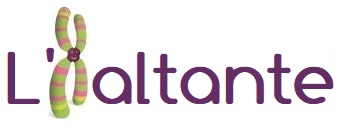 Le dimanche 12 juin 2022Autorisation parentalepour la participation d’un enfant mineur à une épreuve running chronométréeJe, soussignée Monsieur / Madame…………………………………………………………………demeurant …...…………………………………………………………………………………………à …………………………………………………………et agissant en la qualité de père / mère, autorise mon fils / ma fille …………………………...à participer à une épreuve running chronométrée de L’Xaltante le 12 juin 2022.Je certifie exercer l’autorité parentale sur cet enfant. Fait, le …………………………………….. à ……………………………………………………..Signature 